APSTIPRINU: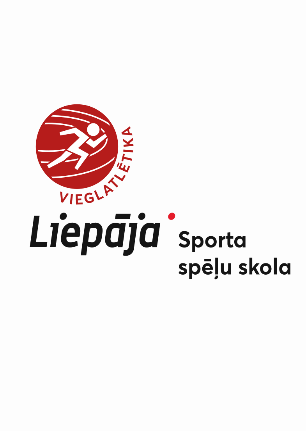 Liepājas Sporta spēļu skolas direktors ...........................................................                                                                                                                                G.KikučsLiepājā, 5.12..2022.LIEPĀJAS SSS SLĒGTĀS DAUDZCĪŅAS           SACENSĪBAS U10; U12; U14 vecuma grupāmN O L I K U M SMērķis un uzdevumiPopularizēt un attīstīt vieglatlētiku Liepājā;Veicināt sportistu rezultātu izaugsmi;Pārbaudīt mācību-treniņu darba rezultātus.Sacensību vadība un organizācijaSacensības organizē un vada Liepājas sporta spēļu skolas vieglatlētikas nodaļa.Galvenais tiesnesis- Arnis Trankalis (tel.28225414 e-pasts- trenerisarnis@gmail.com)Sekretāre- Sigita Krisvalde Sacensību vieta un LaiksSacensības notiks Liepājas olimpiskā centra Vieglatlētikas manēžā, Brīvības ielā 55, Liepājā, 2022.gada 15.decembrisSacensību sākums 15. decembrī  plkst.16:15Sacensību disciplīnas  U – 10 vecuma grupa - 50m/b (nestandarta augstumi); tāllēkšana (mēra no atspēriena vietas);      pildbumbas mešana (1kg); 400m skrējiens U – 12 vecuma grupa - 50m/b (nestandarta augstumi); tāllēkšana (atspēriens no 1m kvadrāta); pildbumbas mešana (2kg); 600m skrējiens U – 14 vecuma grupa – 60m/b; augstlēgšana; tāllēkšana; lodes grūšana ( meitenēm  2kg, zēniem – 3kg); 800m skrējiens meitenēm, 1000m skrējiens zēniem.Pretstafetes visām grupām.Dalībnieki Liepājas SSS sportisti  U14 vecuma grupa ( 2010.- 2011. gadā dzimušie meitenes un zēni ) U12 vecuma grupa ( 2012.- 2013. gadā dzimušie meitenes un zēni ) U10 vecuma grupa ( 2014.- 2015. gadā dzimušie meitenes un zēni )VērtēšanaUzvarētājus nosaka atbilstoši vieglatlētikas sacensību noteikumiem..Dalībnieku izdotajam sacensību numuram  ir jābūt piestiprinātam kārtīgi ( četros stūros). Numuram nedrīkst būt apgrieztas vai nolocītas malas. Ja netiek ievēroti šie nosacījumi, dalībnieks netiek pielaists pie starta.Apbalvošana.Tiek apbalvotas pirmās sešas vietas.1.-3. vietas ieguvēji tiek apbalvoti ar medaļām vai pārsteiguma balvām 4.-6. vietas ieguvēji tiek apbalvoti ar diplomiem.PieteikumiPieteikšanā sacensībām LVS mājaslapā www.athletics.lv līdz 2022. gada 13. decembrim plkst. 22:00. 